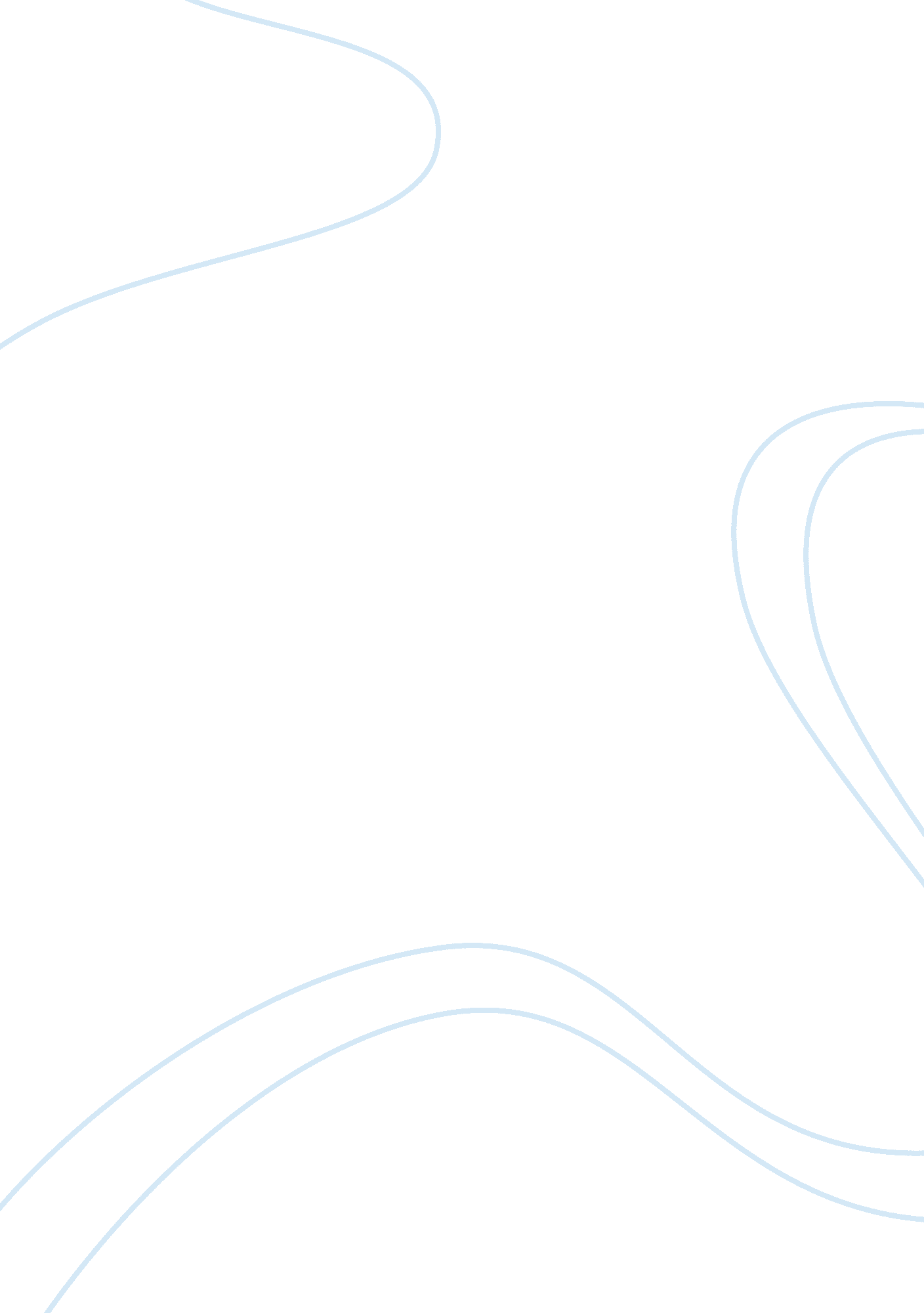 Evolution or degradation of modern art essay samplesArt & Culture, Artists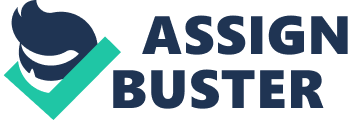 There is a remarkable change regarding the extent of art in history. In the past, art paid attention to the natural art and beauty solely. However, the majority of art has continued to flow on different directions and has crossed different oceans. 
Many years ago, arts that depict the environment has captured interest and it has developed as an imperative center of contemporary investigation of arts.  Together with environmental principles, art has turned to be an element of the wider variety of environmental investigation as well as environmental activities and endeavors. 
This development has sustained, understanding environment in terms of its natural aspects as well as its social interrelation. Eventually, art has been employed in political purposes and social relations. Nowadays, art depicts the daily life objects and conditions. The changes continued to persist rejecting conventional paradigms of illustrating and integrating them into their practices and subjects together with dynamic contribution of their spectators. 
The evolution of art has made some people think that it has lost its identity. The widespread range of art has transgressed borders between audience and artists, art and non-art as well as life and art. 
Studies in fine arts and the conventional depiction of beauty and nature considered that this extension of art within its evolution has corrupted the customary standards of beauty. These changes are significant inquiries worth discussing. The expansion reflects great tastiness and is an essential adjustment in the character of art study. The evolution changed the field of art including its object, subject, sense and experience. 
This paper discusses the evolution or degradation of art. It utilizes two artworks namely Paul Cezanne’s L'Estaque (1879-83) and Andy Warhol’s Marilyn Diptych (1962). The paper discusses how art has evolved and what does it signify. Then, the power of Taylor Swift will be discussed afterwards, that includes the assessment of the longevity of her music and fame. Evolution or degradation? It is obvious that there is a distinct difference between the practices of modern artists as well as their art works as compared to the traditional art setting. These changes involve changes in behavior and experience. The difference that happened during the post impressionism to modern art involves changes in the behavior of the public art and experience. The main difference lies on the division of subjectivity of experience and the objectivity of the art entity. The difference is also manifested in the requisition of the natural beauty and art in museums and fortunate outlooks and outside the normal route of individual life behaviors. 
There are several developments in the concept of art for several centuries. It is mainly manifested during the late nineteenth century with changes its style and movements. 
Let us take two artworks for example to illustrate the changes mentioned. Paul Cézanne was the most excellent French artist of the Post-Impressionist age. He extensively valued until the end of his life that his painting continue to be in touch with its matter, if not practically sculptural genesis. He is well known as " Master of Aix". Cézanne is recognized with his leading the way for the materialization of twentieth-century modernization, both conceptually and visually. His artworks are considered to be the most influential and indispensable connection between the transient features of Impressionism and the more artistic and materialist movements of abstraction, expressionism, cubism and fauvism. In his work “ L'Estaque”, he uses the nature to stand as the major subject and he called it as his key method. Through this work, he defined what kind of artist he was. This artwork depicts the artist’s character and his work is an application of his personal progress which reflects his character. " L'Estaque" is an art of post-impressionism which illustrates dark vegetation and sea. The artwork depicts the beauty of nature. These kinds of artworks allow a person to dig deep into his mind, to know the truth, the resolution and the conflict as well as the light and the shadow. Seeing such artwork can make an audience wiser by learning the lessons of art. On the other hand, Andy Warhol’s Marilyn Diptych is considered to be a pop art using silk screen as a medium. One can remark Pop Art as the direct opposite of abstraction. In abstraction, the ordinary matters and modernized forms are the focus that is bigger than life. Modern art can also be the apotheosis of abstraction, illustrating the fashioned images as solely pictorialism. 
The changes in art have provided shocking collection of treasures for the people related to museum and serve as a wealthy source for the art historian.  However, the development gave rise to confusion. It appears to puzzle the mind as much as it overwhelms the eye of a viewer. The changes in art pose apparently peculiar improvements that show inexplicable obstructions to hard work at appreciating the significance of modern art and exasperating efforts at knowing its limitations.  The changes are more than a sequence of alterations of style, and these transformations exhibit more than extensions and disparities in demonstration and pensiveness. 
As the visual arts became liberated from the limitations of symbols and representations, the metaphorical core of art was progressively more forsaken.  Its emblematic subject befell to be insignificant and the entirely became just illustrative and photographic elements of shade, composition, form and texture.  Artists abandoned whichever endeavor at capturing objects in life, and employed form and color for their image impact solely. 
The evolution of art from post impressionism to modern art can be considered to be degrading in the sense that the unlimited extension of its representation has abandoned the conventional standard of beauty that depicts true nature. Indeed, modern art seem to focus mainly on pictorialism or values the impact of the image most. However, we can also regard these changes or evolution to be a narrative modification not just by objects and images but also by experience. We can say the changes are may be degradation in some sense of standard beauty but more importantly, it is an evolution of experience. It symbolizes the shift from art that is based form objects to art that is based from experience. The modern art seem to regard the main object less because the visual effects continued to increase until the object disappears completely. The pop art has made the object less significant or disregarded the object entirely focusing on the effect of the art on the viewer’s experience. Using this sense of understanding, the viewer of the art is now not just a spectator but a part of the experience and can be regarded as a co-creator. The viewer absorbs the visual context of the art then responds accordingly though intellect and emotions to the art’s social critiques. 
On the other hand, the viewer being a part of the creation of art does not make the appreciation of the art into personal assessment only, or to psychological effects detached from the a person, the situation and the art work.  The pop art seems to require honed consciousness and sensitive perceptual awareness to their reasonable traits.  Modern art needs recognition of the impacts of art as a mindful body occurrence.  Frequently this was demanded by the perceptual necessities of the art work for dynamic contribution in a positive progression that works in partnership with the creative one.  Undeniably, this conventional art has a disconnected purpose with compound of experiencing art.  Thus, the evolution of art can be considered as degradation in the concept of object but it is significantly a transformation into an art of experience. Power of Taylor Swift This part of the paper discusses the cover page of the Time magazine issue on November 24, 2014. It is entitled the Power of Taylor Swift. We will tackle about the possible longevity of Taylor Swift’s fame. 
Taylor Swift is an extremely popular singer and song writer of pop music. She has created hundreds of songs and several albums that undeniably tops the weekly and yearly charts. She is everywhere. Her songs are sung by everyone. She has blown the music industry every time with the release of her album. Now the time magazine has paid attention not just about her popularity but also her power. She has called herself as a woman that is responsible for her chosen path. Plenty of her songs are about falling in love and heartbreaks. They may seem repetitive but still we find ourselves singing her songs. 
Since Taylor Swift songs are mainly about love and heartbreaks, they can strike a person easily because majority of the people are familiar with the concepts of these two things. The messages of the songs are easily conveyed to listeners because of their simplicity. Her metaphors, I think, are the most striking element of her songs that pierce deeply to the emotions of her listeners. Her songs are really good as well as her music. However, there are also plenty of good music and songs that are existing. 
I think that her songs and her popularity may last for a while but will eventually be forgotten. The popularity of her songs is mostly influenced by media. The mass media has a very effective influence to adolescents, and since most of her songs are deliberately feed by the mass media to the young generations, they have learned to love and embrace the songs of Taylor Swift. The social networks dictates that Taylor Swifts songs are the most popular and the most liked, that is why many other people were inclined to like her songs as well because it was what everybody does. However, eventually when the music industry has found another artist, younger than Taylor Swift, who can seem to have a similar impact to a new generation of adolescents, and then it would be the start of the end of Taylor Swift’s popularity. The mass media will shift its focus to this new artist from Taylor Swift. And similar to other modern artists, she will be eventually forgotten along with her hundreds of songs. 